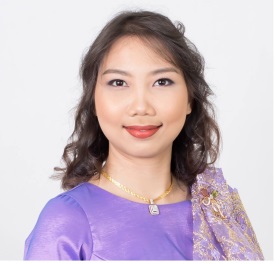 Contact InformationName	            :  May Pyae Phyo ThuAddress	: 3/403 Aung Chan Thar Housing, Bahan, Yangon, Myanmar.       Mobile Number	            :  +95 95086817Email                                       : maypyaephyothu@gmail.com   ObjectiveI’m an experienced and qualified English < > Burmese translator. I have translated hundreds of projects in IT, Education, and Management & Business for long term clients likeNew York based One Hour Translation Agency, Myanmar’s well known Myanmar Brewery Limited, and GeekHub MM.Educational BackgroundDegree2010 – 2012Course           	: Master of Computer Studies (M.C.Sc) Field of Study	: Information TechnologyInstitute/University	: University of Yangon, Myanmar	Graduate Year	: 20132009 – 2010Course                    	: Bachelor of Computer Studies (Hons.)Field of Study	: Information TechnologyInstitute/University	:University of Computer Studies, Yangon, MyanmarGraduate Year	: 20112006 – 2009Degree                    	: Bachelor of Computer Studies (B.C.Sc)Field of Study	: Information TechnologyInstitute/University	:University of Computer Studies, Yangon, MyanmarGraduate Year	: 2010Professional ExperienceGeekHub MM
Freelance Translator(February 2019-Present)Completed 15 projects, mainly for education, IT and business.One Hour Translation	Freelance Translator (April 2018-Present)Completed 52 projects (60122 words). Mostly translated and editedwebsite & software localization of mobile and computing devices as well as politics,economics, social science, and legal documents. Other occasional projects includebusiness in general, marketing, environment and medical in general. Some of the mostnotable client is Facebook in which I took part for general translations of Facebook.Myanmar Brewery Limited. Freelance Translator (January 2018-Present)Completed over 600 pages in legal, business, politics and social sciences.Freelance Translator (January 2018-Present)Completed translating and subtitling over 30 movies and documentaries.Hands-On Skills and ExpertiseComputer literate and familiar with office applications (M.S Office, Microsoft PowerPoint Presentation, Photoshop, Internet, E-mail)Able to work under pressureGood interpersonal and relationship- building skill with both teams and clientsEffective and efficient user who can surf the net for research and communicationInterest to learn and attention to detail, good communication skillsLanguagesEnglishMyanmar (Mother tongue)Capacity30 hours/weekExpected Salary0.050USD/word 